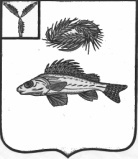   АДМИНИСТРАЦИЯНОВОСЕЛЬСКОГО МУНИЦИПАЛЬНОГО ОБРАЗОВАНИЯЕРШОВСКОГО МУНИЦИПАЛЬНОГО РАЙОНА САРАТОВСКОЙ ОБЛАСТИПОСТАНОВЛЕНИЕОт  24.06.2019                                                                                                       № 47Об отмене постановления администрацииНовосельского муниципального образованияот 19.06.2012  №26В соответствии с Федеральным законом от 27.07.2010 №210-ФЗ «Об организации предоставления государственных и муниципальных услуг», Федеральным законом от 06.10.2003 №131-ФЗ «Об общих принципах организации местного самоуправления в Российской Федерации», руководствуясь Уставом Новосельского муниципального образования Ершовского муниципального района, администрация Новосельского муниципального образования Ершовского муниципального района ПОСТАНОВЛЯЕТ:Отменить постановление администрации Новосельского муниципального образования Ершовского муниципального района от 19.06.2012 №26 «Об утверждении административного регламента предоставления муниципальной услуги по выдаче градостроительных планов земельных участков»»Разместить настоящее постановление на официальном сайте администрации Ершовского  муниципального района.Глава Новосельского                                                                                                       муниципального образования                                 И.П. Проскурнина